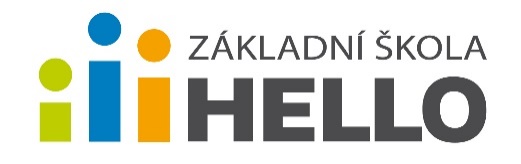 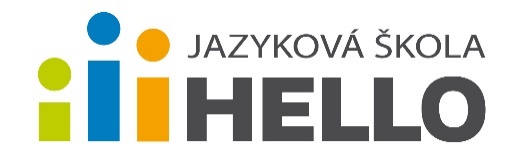 CO, JAK A PRO KOHOangličtina zábavnou formou s písničkami, maňásky a spoustou her zaměření na porozumění, osvojení základní slovní zásoby, správnou výslovnost a vytvoření pozitivního vztahu k angličtiněpřednostně pro předškolákyskupina maximálně do 10-ti dětíPlánovaná témata:
pozdravy, barvy, čísla, počasí, pocity, rodina, tělo, jídlo a pití, zvířátka, hračky. KDE
V prostorách Gymnázia, základní školy a mateřské školy Hello na ul. Čs. exilu 491/23.
Děti do školy zavede paní učitelka, ukončení lekce a převzetí dětí rodiči ve vestibulu Hello školy (naproti zahrady MŠ).KDY
Každé pondělí od 15.00 do 15.45 hodin.  ZA KOLIK
3100 Kč za 30 lekcí v období září – červenBLIŽŠÍ INFORMACE
Hana Hlaváčková
E: hlavackova@hello.cz
M: 733 659 495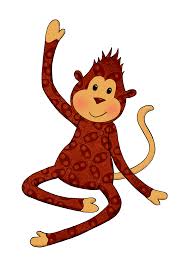 